ЗАЯВКА НА РАСЧЕТ ПЕРЕДВИЖНЫХ АРХИВНЫХ СТЕЛЛАЖЕЙДата:____________Покупатель:_______________________________________________________Тел/факс:______________________________E-mail: ___________________Контактное лицо (ф.и.о.)____________________​ Размеры помещения: ​ длина, м ____ ширина, м_____ высота, м ____(Желательно предоставить планировку помещения с указанием расположения дверей, колонн, отопительных приборов, потолочных выступающих балок, места архивариуса и пр. с указанием необходимых размеров и расстояний)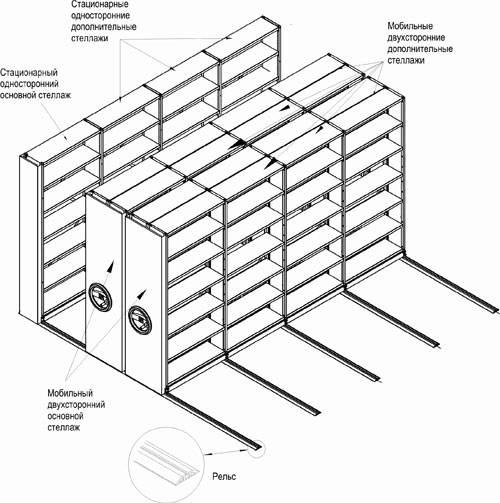 ​ Количество полок в стеллаже (включая верхнюю – «крышу») _____________________ ​ Глубина полки (200, 250, 300, 400,мм)____________________________________​ Нужен ли вариант стеллажей с фальшполом да / нет___________________________​ Необходимо ли соблюдать противопожарные требования при расстановке стеллажей (см. отступы от стен и потолка)* да / нет____________________________________​ Дополнительное оборудование (подчеркнуть нужное или указать дополнительно): планка ограничительная, разделитель полки, идентификационные таблички. _____________________________________________________________​ Характеристика полов (дерево, бетон, паркет); наличие неровностей, наклона. _______________________________________________________________* Противопожарные требования предполагают систему отступов от стен и потолка (светильников):- отступ от стены до штурвалов (главный проход) – не менее 1200 мм,- отступ от стены до торца стеллажа – не менее 450 мм (не менее 600 мм при наличии батарей),- отступ от боковых стен до системы стеллажей – не менее 750 мм,- отступ от стеллажей до потолка (светильников) – не менее 500 мм. За любыми консультациями обращайтесь к нам: Филиал ООО «Промет» - «Промет-…»Телефон: E-mail: Адрес: www.safe.ru